EKSLIBRISCzym jest ekslibris?Ex libris, oznacza z łaciny tyle co “z książek”, lub też “z księgozbioru” – i najprościej mówiąc, stanowi rodzaj indywidualnego znaku własnościowego. Taki znak własnościowy możemy stosować we własnych książkach jak i w przypadku egzemplarzy wypożyczonych z biblioteki, których pierwsze oraz ostatnie strony (czasem też kilka środkowych) pozostają ostemplowane. Geneza ekslibrisu wywodzi się od malowanego herbu na kartach ksiąg w dawnych wiekach. Później, od XV wieku, zaczął on przybierać formę misternie skomponowanej ilustracji graficznej z wpisanym nazwiskiem właściciela. Znaki książkowe zamawiali i do dzisiaj zamawiają zarówno osoby prywatne, jak też i instytucje. Miejscem ekslibrisu w książce jest wewnętrzna, przednia strona okładki książki. Ekslibris czasem przybierał również formę pieczątki odciśniętej na stronie tytułowej tomu. Znak książkowy podkreśla bibliofilski stosunek właściciela do książki. W Europie, w formie papierowej, stosowany jest od XV wieku, w Polsce od XVI. Obecnie ekslibris stał się małą formą grafiki, a jego pierwotna funkcja użytkowa zanika, ustępując miejsca funkcji estetyczno – artystycznej. Ekslibris ponadto, jest od XIX wieku przedmiotem pasji kolekcjonerskiej.    Ekslibris sam w sobie pozwoli na pomnożenie historyczno-pamiątkowej wartości książek, uczyni zbiór wyjątkowym oraz podniesie prestiż całej kolekcji.Można pokusić się o zaprojektowanie własnego logo lub o taki znak własnościowy nasze biblioteki szkolnejCo zawiera ekslibris?Napis Ex libris (lub jego zamiennik: Z książek, Z księgozbioru, Ex collectione, ExL., EL),nazwisko lub nazwę właściciela,graficzne przedstawienie osobowości właściciela lub specyfiki księgozbioru,nie rzadko również cechy identyfikujące artystę: jego sygnaturę autorską, datę roczną wykonania, technikę (sporadycznie), numer opus pierwsze, drugie, trzecie itd.- (oznacza  utwór lub zbiór utworówz nadaną numeracją zgodną z kolejnością pierwszych wydań) , podpis twórcy.Ekslibris często odzwierciedla:style artystyczne epoki,użytą technikę graficzną,rozwój technik graficznych,poziom artystyczny twórcy,osobowość i zainteresowania właściciela książki,specyfikę bądź tematykę księgozbioru, względnie kolekcji,szacunek bibliofilski. Oto przykłady ekslibrisów z minionych wieków wykonanych różną techniką.Z suszonych liści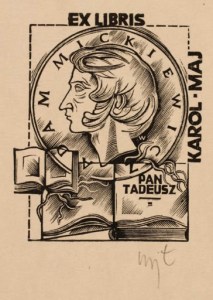 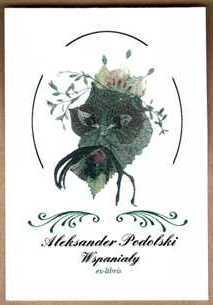 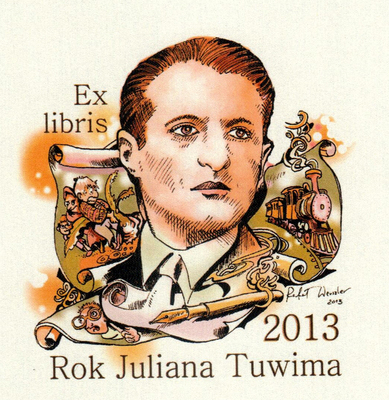 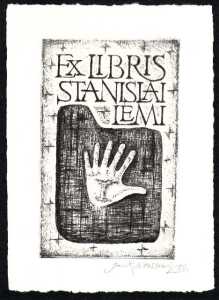    Co to jest logo i z czego się składa?    Logo może stać się  symbolem naszej biblioteki szkolnej.  To znak graficzny, który w spójny, unikatowy sposób może przedstawiać naszą bibliotekę i stać się jej znakiem rozpoznawczym. Pełne logo składa się z: sygnetu, logotypu     ( formy graficznej), w niektórych przypadkach z dodatkiem tagline – hasła lub sloganu reklamowego.   Poniżej graficzne przedstawienie logo.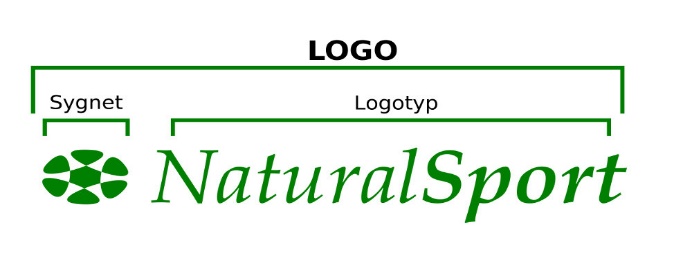    Przykład wykorzystania powyższego schematu.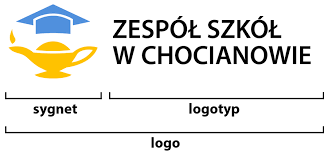      Swoje znaki rozpoznawcze posiadają i wykorzystują różne instytucje. Oto przykłady: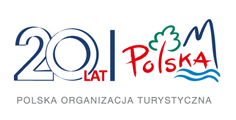 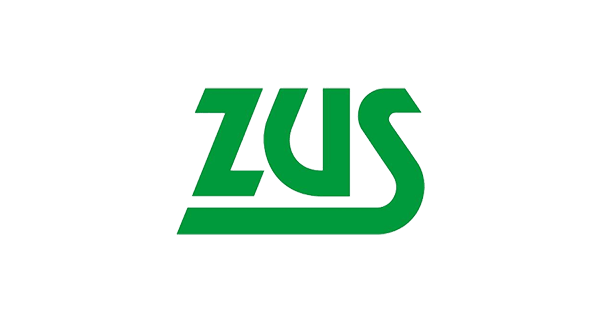     Wiele bibliotek szkolnych posiada już swoje znaki własnościowe. Logo czyli graficzne przedstawienie naszej biblioteki powinno określić jej charakter i specyfikę. Jakie cechy powinno zawierać logo?Skalowność – możliwość zachowania czytelności logo niezależnie od rozmiaru.Czytelność – ważne, by jego grafika lub tekst były łatwe do odczytania i identyfikacji na pierwszy rzut oka.Uproszczenie – im mniej szczegółów tym lepiej, niepotrzebne szczegóły rozpraszają, uproszczone logo łatwiej zapamiętać.Konkretność elementów – ważne są pogrubione krawędzie, linie, zbyt cienkie tracą znaczenie, giną w znaku. Kolor – wiele znaków jest wykonanych w jednym kolorze, co sprzyja identyfikacji z instytucją, osobą , funkcją itp.Łatwość zapamiętywania znaku.Rodzaj liter – ustalony, oryginalny kształt.Oryginalność pomysłu.Funkcjonalność pomysłu – trzeba wziąć pod uwagę sposób w jaki może zostać użyty.Przykłady współczesnych znaków własnościowych bibliotek szkolnych.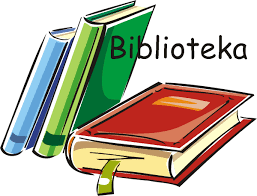 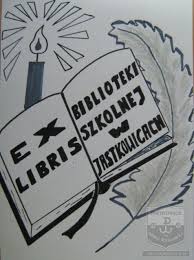 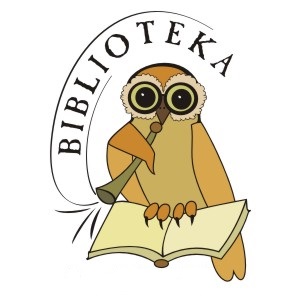 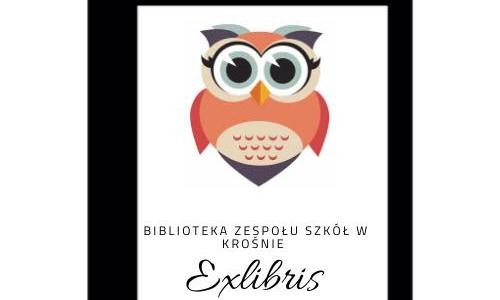 Do powyższego tekstu wykorzystano materiały:- Ekslibris polski, Tomasz Sumy- Adam Adamczyk Kwantowo.pl- www. Sadura grafika,-Logo. Michael Evamy. Wydawnictwo Naukowe PAN, Warszawa 2008,- EKSLIBRIS POLSKI. Historia. Sztuka. Kolekcjonerstwo. Popularyzacja.                                                                                                                           Biblioteka szkolna mgr M. Ochab.